           		 INDICAÇÃO Nº 148/2023           Assunto: Solicita limpeza de mato na Av. Manoel Vergínio de Almeida, altura do nº 220 ao 320, Bairro Jardim Alto de Santa Cruz.Senhor Presidente:		CONSIDERANDO que recebi reclamações quanto a má condição do local, no qual localiza-se uma área comum a população do bairro, de lazer e um parquinho infantil, o mato alto atrapalha a passagem de pedestres e é propício a proliferação de bichos peçonhentos que podem causar acidentes, bichos como cobras, ratos e escorpiões.                     INDICO, nos termos do Regimento Interno desta Casa de Leis que se digne o Sr. Prefeito Municipal , determinar ao setor competente da Administração, que efetue a limpeza de mato na Av. Manoel Vergínio de Almeida, altura do nº 220 ao 320, Bairro Jardim Alto de Santa CruzSALA DAS SESSÕES,  01 de Fevereiro de 2023JUNIOR CECONVereador- União Brasil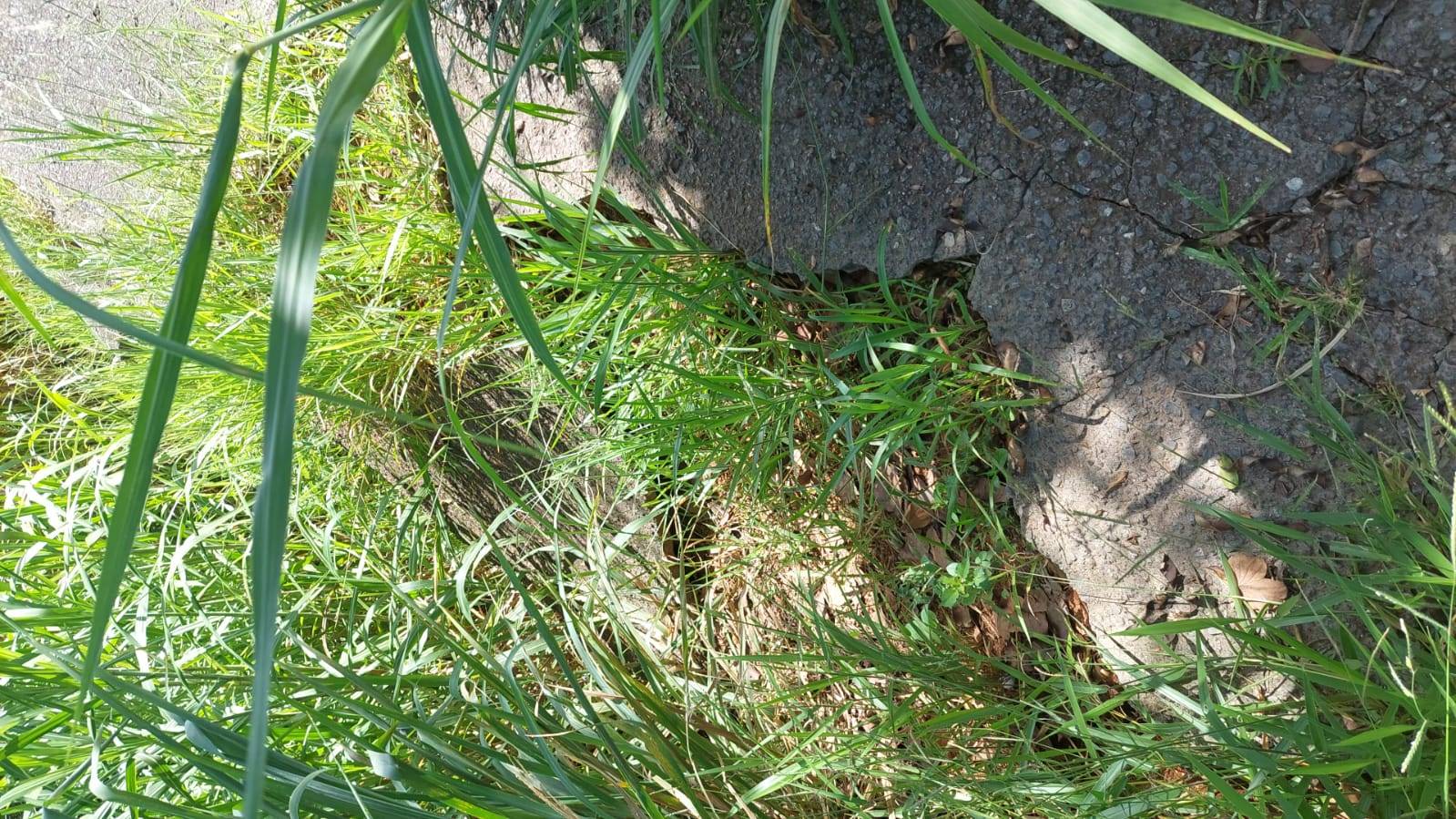 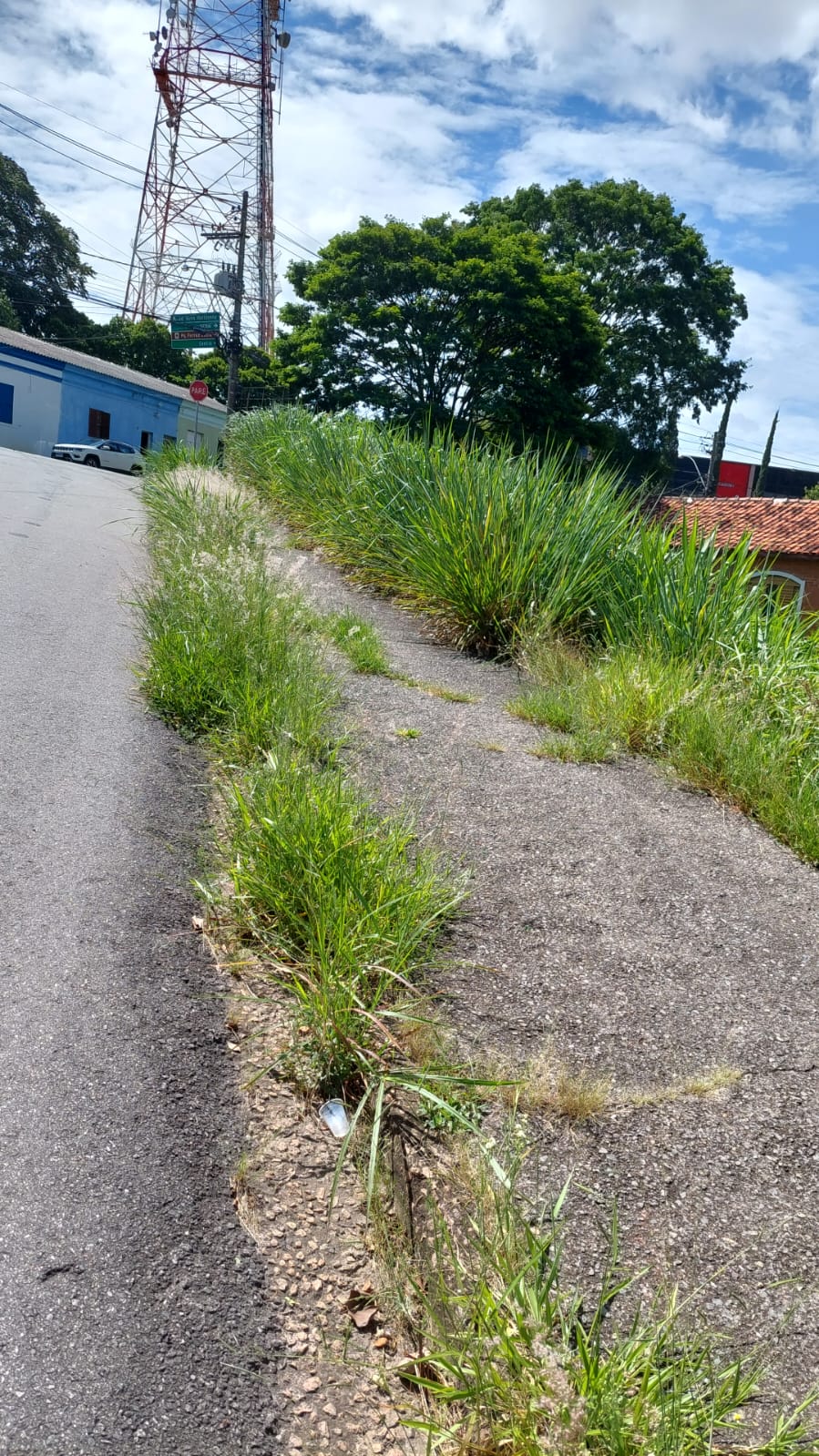 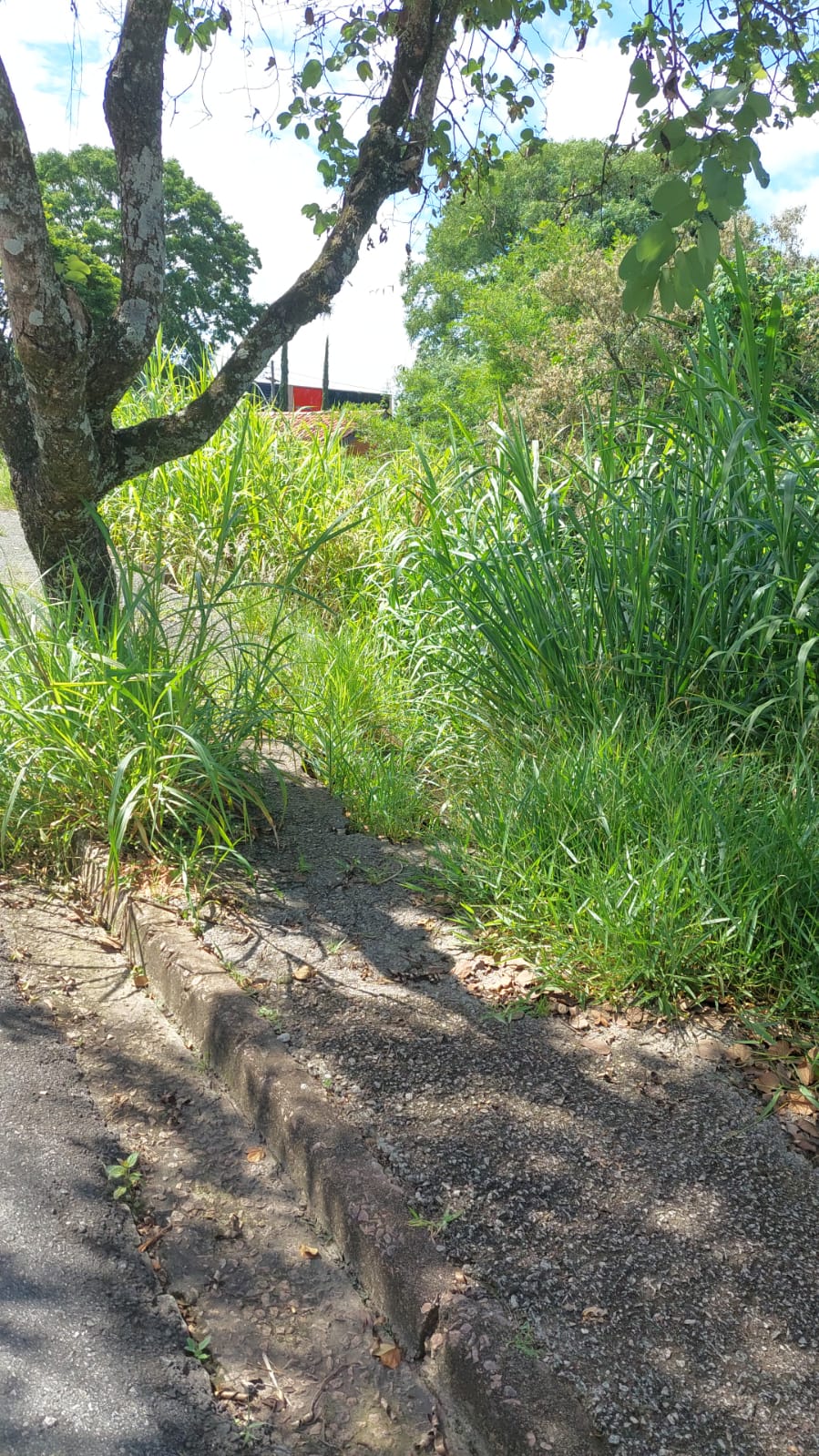 